BERITA ACARA UJIAN TENGAH SEMESTER GENAP TAHUN AKADEMIK 2019/2020Berdasarkan Surat Keputusan Rektor Universitas Medan Area Nomor: 1421/UMA/A/01.4/IV/2020       tanggal 17 April 2020, maka pada hari ini Senin tanggal 20 April 2020 dilangsungkan Ujian Tengah Semester Genap Tahun Akademik 2019/2020 bagi mahasiswa Program Studi Agribisnis  Fakultas Pertanian Universitas Medan Area untuk jenjang pendidikan Sarjana Strata Satu (S1) sebagai berikut:Kode Mata Kuliah		: AGB22027Mata Kuliah/SKS		: Teknik Penulisan Ilmiah / 2 SKSTkt/Sem/Prodi			: III/6/AgribisnisKelas / Ruang			: A1 / III-1Waktu				: 13:00-14:40 WIBJumlah Peserta		:         orangPeserta yang Hadir		:         orang	Peserta yang Tidak Hadir	:         orangDosen Penguji	/Pengasuh	: Ir. Erwin Pane, MS					   Tanda Tangan : ………………………………………………….…….Catatan :………………………………………………………………………………………………………………………………………………………………………………………………………………………………………………………………………………………………………………………………………………………………………………………………………………………………………………………………………………………………………………………………………………………………………………………………………………………………………………………………………………………………………………………………………………………………………………………………………………………………………………………………………………………………………………………………………………………………………………………………………………………………………………………………………………………………………………………………………………………………………………………………………………………………………………………………………………………………………………………………………………………………………………………………………………………………………………………………………………………………………………………………………………………………………………………………………………………………………………………………………………………………………………………………………………………………………………………………………………………………………………………………………….………..………………………………………..………………………………………………………………………………………………………………………………………………………………………………………………………………………………………………………………………………………………………………………………..……………………………………………………………Demikian berita acara ujian ini diperbuat dengan sebenarnya untuk dapat dipergunakan seperlunya.Mengetahui,	Medan,  20 April 2020Wakil Dekan Bidang Akademik,	Pengawas :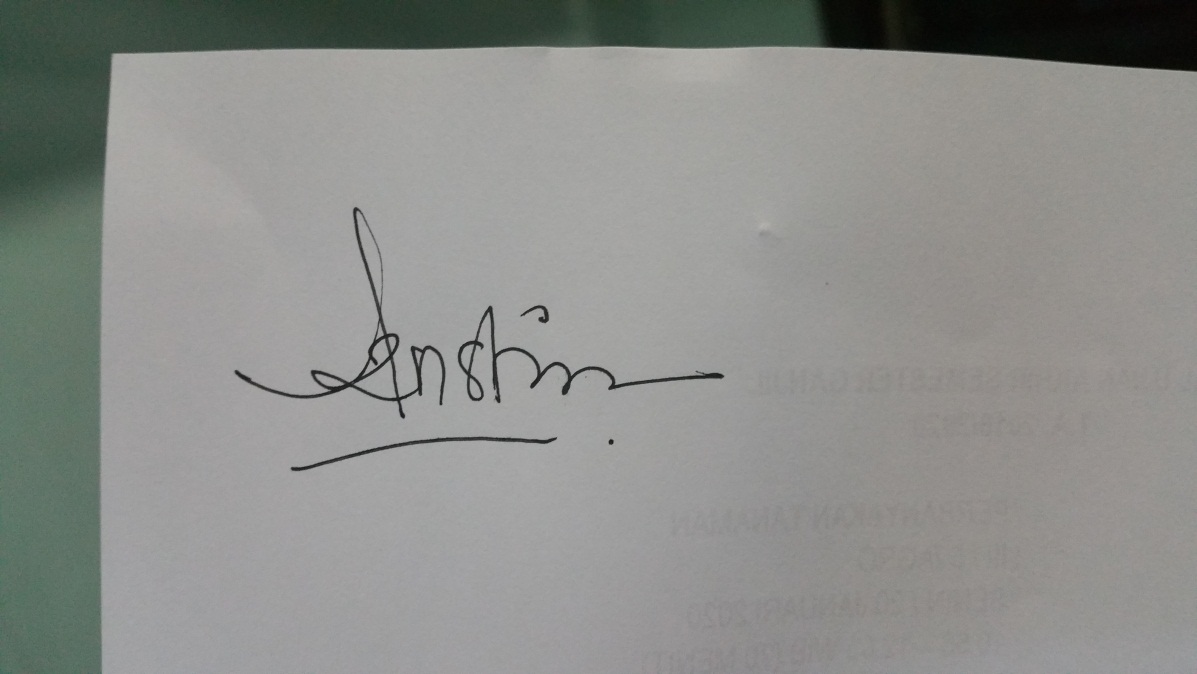 …………………………….……………………….…………………..          tt. …………………………..……..…….…………………………….……………………………….…………..          tt. …………………………..….…….….…………………………….……………………………………….…..          tt. …………………………..….………..